Handy/Tablet Sachversicherung 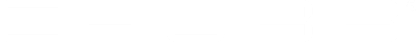 Informationsblatt zu VersicherungsproduktenChubb European Group Limited - Direktion für Deutschland. 
Eingetragen HRB Frankfurt 58029, Hauptbevollmächtigter: Andreas Wania.  Chubb European Group Limited unterliegt der Zulassung und Regulierung der Prudential Regulation Authority ( UK Financial Services Register no 202803) sowie in Deutschland zusätzlich den Regularien der Bundesanstalt für Finanzdienstleistungsaufsicht (BaFin) zur Ausübung der Geschäftstätigkeit, welche sich von den Regularien des Vereinigten Königreichs (UK) unterscheiden können.   Produkt: Vodafone Smartphone- und Tablet-VersicherungHandy/Tablet Sachversicherung Informationsblatt zu VersicherungsproduktenChubb European Group Limited - Direktion für Deutschland. 
Eingetragen HRB Frankfurt 58029, Hauptbevollmächtigter: Andreas Wania.  Chubb European Group Limited unterliegt der Zulassung und Regulierung der Prudential Regulation Authority ( UK Financial Services Register no 202803) sowie in Deutschland zusätzlich den Regularien der Bundesanstalt für Finanzdienstleistungsaufsicht (BaFin) zur Ausübung der Geschäftstätigkeit, welche sich von den Regularien des Vereinigten Königreichs (UK) unterscheiden können.   Produkt: Vodafone Smartphone- und Tablet-VersicherungDieses Blatt dient nur Ihrer Information und gibt Ihnen einen kurzen Überblick über die wesentlichen Inhalte Ihrer Versicherung. Die vollständigen Informationen finden Sie in Ihren Vertragsunterlagen (Versicherungsantrag, Versicherungsschein und Versicherungsbedingungen). Damit Sie umfassend informiert sind, lesen Sie bitte alle Unterlagen durch.Um welche Art von Versicherung handelt es sich?Dieses Blatt dient nur Ihrer Information und gibt Ihnen einen kurzen Überblick über die wesentlichen Inhalte Ihrer Versicherung. Die vollständigen Informationen finden Sie in Ihren Vertragsunterlagen (Versicherungsantrag, Versicherungsschein und Versicherungsbedingungen). Damit Sie umfassend informiert sind, lesen Sie bitte alle Unterlagen durch.Um welche Art von Versicherung handelt es sich?Es handelt sich um eine Sachversicherung zum Schutz von Mobiltelefonen und Tablet-PCs. Sie sichert ab gegen Risiken durch Beschädigung und Diebstahl (Einbruchdiebstahl und einfacher Diebstahl) oder Raub. Wir bieten Ihnen desweiteren einen Reparaturservice.Es handelt sich um eine Sachversicherung zum Schutz von Mobiltelefonen und Tablet-PCs. Sie sichert ab gegen Risiken durch Beschädigung und Diebstahl (Einbruchdiebstahl und einfacher Diebstahl) oder Raub. Wir bieten Ihnen desweiteren einen Reparaturservice.Was ist versichert?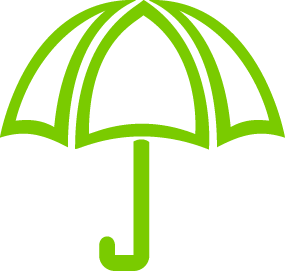 Beschädigung / Zerstörung (z.B. Bedienungsfehler, Fall-, Brand- und Wasserschäden) durch ein plötzlich und unerwartet eintretendes EreignisEinfacher DiebstahlEinbruchdiebstahlRaubNähere Informationen finden Sie unter § 2 & § 3 der Versicherungsbedingungen.Was ist nicht versichert?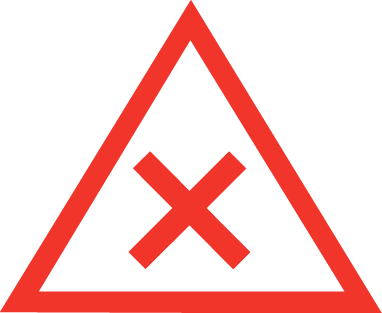 Schäden durch Vorsatz oder grobe Fahrlässigkeit, z.B. Verlust durch Liegenlassen oder VerlierenNicht autorisierter Reparaturversuch oder Reparatur durch nicht autorisierte FachwerkstattSchäden durch Abnutzung und VerschleißBeschädigung durch Krieg, kriegsähnliche Ereignisse, Naturkatastrophen und KernenergieFunktionsstörungen an oder durch SoftwareUnsachgemäße Handhabung entgegen den Empfehlungen des HerstellersNähere Informationen finden Sie unter § 3 & § 4 der Versicherungsbedingungen.Gibt es Deckungsbeschränkungen?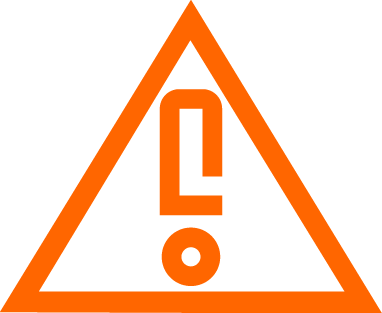 Nicht alle denkbaren Fälle sind versichert. Vom Versicherungsschutz ausgeschlossen sind zum Beispiel:!	Mögliche Minderung der Leistung bei grob fahrlässigem Verhalten!     Kostenpflichtige Rückabwicklung bei nicht versichertem SchadenEs fällt ein Selbstbehalt in Höhe von EUR 35 oder EUR 70 an, abhängig vom Wert des Smartphones / Tablets.Nähere Informationen finden Sie unter § 3 & § 5 der Versicherungsbedingungen.Gibt es Deckungsbeschränkungen?Nicht alle denkbaren Fälle sind versichert. Vom Versicherungsschutz ausgeschlossen sind zum Beispiel:!	Mögliche Minderung der Leistung bei grob fahrlässigem Verhalten!     Kostenpflichtige Rückabwicklung bei nicht versichertem SchadenEs fällt ein Selbstbehalt in Höhe von EUR 35 oder EUR 70 an, abhängig vom Wert des Smartphones / Tablets.Nähere Informationen finden Sie unter § 3 & § 5 der Versicherungsbedingungen.Wo bin ich versichert?
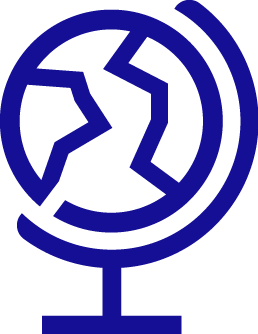 Sie haben Versicherungsschutz in Deutschlandweltweit für die Dauer von 30 aufeinanderfolgenden Tagen. Welche Verpflichtungen habe ich?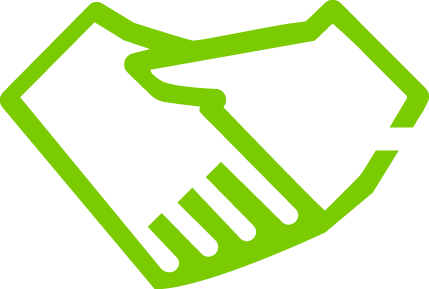 Zu Vertragsbeginn:Sie müssen alle Fragen im Antragsformular wahrheitsgemäß und vollständig beantworten.Während der Vertragsdauer:Sachgemäße Handhabung gemäß GebrauchsanleitungMitteilung von Änderungen bzgl. Anschrift, Bankdaten oder Versicherungsnehmern (Anzeigepflicht bei Verkauf)Rechtzeitige und vollständige Zahlung der Versicherungsbeiträge Im Schadenfall:Unverzügliche Schadenmeldung, spätestens innerhalb von 3 Tagen nach Bekanntwerden (kostenlose Hotline aus dem deutschen Festnetz: 0800 173 0 172)Bei Abhandenkommen: unverzügliche Sperrung der SIM-Karte veranlassen (über den Mobilfunkanbieter)Zusätzlich bei Diebstahl, Raub oder vorsätzlicher Beschädigung durch Dritte: unverzügliche polizeiliche AnzeigeBei Beschädigung: Übereignung des beschädigten Gerätes an unsNähere Informationen finden Sie unter § 11 & § 12 der Versicherungsbedingungen.Wann und wie zahle ich?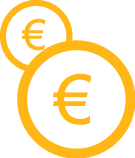 Je nach Gerätekaufpreis gelten unterschiedliche Prämiensätze. Den ersten Beitrag müssen Sie spätestens zwei Wochen nach Erhalt des Versicherungsscheins zahlen. Wann Sie die weiteren Beiträge zahlen müssen, teilt Ihnen Vodafone mit. Die Beiträge zahlen Sie über Ihre Vodafone Mobilfunkrechnung aufgrund des von Ihnen erteilten SEPA-Lastschriftmandates. Nähere Informationen finden Sie unter § 10 der Versicherungsbedingungen.Wann beginnt und endet die Deckung?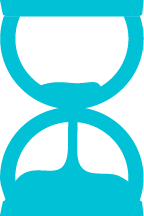 Wann die Versicherung beginnt, ist im Versicherungsschein angegeben. Voraussetzung ist, dass Sie den ersten Versicherungsbeitrag rechtzeitig und vollständig gezahlt haben. Die Versicherung gilt für die zunächst vereinbarte Dauer von 24 Monaten. Wenn nicht anders vereinbart, verlängert sie sich danach automatisch um jeweils einen weiteren Monat, wenn Sie oder wir sie nicht kündigen. Die Versicherung endet automatisch nach 5 Jahren.Nähere Informationen finden Sie unter § 8 der Versicherungsbedingungen.Wie kann ich den Vertrag kündigen?  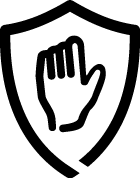 Widerruf:Innerhalb von 2 Wochen nach Erhalt des Versicherungsscheins und der übrigen vollständigen Versicherungsunterlagen ohne Angabe von Gründen (vollständige Widerrufsbelehrung im Versicherungsschein).Ordentliche Kündigung:Möglich mit 1-monatiger Frist zum Ende der jeweiligen Versicherungsperiode, jedoch frühestens zum Ablauf der 24-monatigen Mindestvertragslaufzeit.Kündigung im Schadenfall:Beide Parteien können im Schadenfall bis zum Ablauf eines Monats nach Entschädigung oder Ablehnung kündigen.Die Versicherung endet automatisch, sofern der Versicherer innerhalb von 12 Monaten für zwei Versicherungsfälle Leistungen erbracht hat.Nähere Informationen finden Sie unter §8 der Versicherungsbedingungen.